"The Disquieting Muses"   Sylvia Plath (1957)Mother, mother, what illbred auntOr what disfigured and unsightlyCousin did you so unwisely keepUnasked to my christening, that sheSent these ladies in her steadWith heads like darning-eggs to nodAnd nod and nod at foot and headAnd at the left side of my crib?Mother, who made to order storiesOf Mixie Blackshort the heroic bear,Mother, whose witches always, always,Got baked into gingerbread, I wonderWhether you saw them, whether you saidWords to rid me of those three ladiesNodding by night around my bed,Mouthless, eyeless, with stitched bald head.In the hurricane, when father's twelveStudy windows bellied inLike bubbles about to break, you fedMy brother and me cookies and OvaltineAnd helped the two of us to choir:"Thor is angry: boom boom boom!Thor is angry: we don't care!"But those ladies broke the panes.When on tiptoe the schoolgirls danced,Blinking flashlights like firefliesAnd singing the glowworm song, I couldNot lift a foot in the twinkle-dressBut, heavy-footed, stood asideIn the shadow cast by my dismal-headedGodmothers, and you cried and cried:And the shadow stretched, the lights went out.Mother, you sent me to piano lessonsAnd praised my arabesques and trillsAlthough each teacher found my touchOddly wooden in spite of scalesAnd the hours of practicing, my earTone-deaf and yes, unteachable.I learned, I learned, I learned elsewhere,From muses unhired by you, dear mother,I woke one day to see you, mother,Floating above me in bluest airOn a green balloon bright with a millionFlowers and bluebirds that never wereNever, never, found anywhere.But the little planet bobbed awayLike a soap-bubble as you called: Come here!And I faced my traveling companions.Day now, night now, at head, side, feet,They stand their vigil in gowns of stone,Faces blank as the day I was born,Their shadows long in the setting sunThat never brightens or goes down.And this is the kingdom you bore me to,Mother, mother. But no frown of mineWill betray the company I keep.__________________________________________________________________________________________________________________The Disquieting Muses (1916)   	 Giorgio de Chirico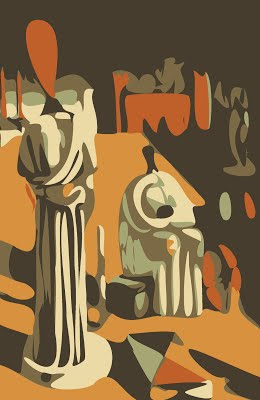 